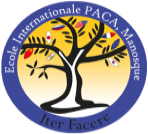 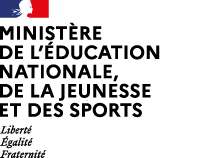 La présente demande est destinée à recueillir le consentement et les autorisations nécessaires dans le cadre de l’enregistrement, la captation, l’exploitation et l’utilisation de l’image des élèves (photographie, voix) quel que soit le procédé envisagé. Elle est formulée dans le cadre du projet spécifié ci-dessous et les objectifs ont été préalablement expliqués aux élèves et leurs responsables légaux.Vu le Code Civil (article 9), la Déclaration universelle des droits de l'homme (article 12), la Convention européenne des droits de l'homme (article 8) et la Charte des droits fondamentaux de l'Union européenne (article 7)Vu le règlement général européen N°2016/679 du 27 avril 2016 relatif à la protection des personnes physiques à l’égard du traitement des données à caractère personnel et à la libre circulation des données (RGPD) et à la loi n°78-17 du 06 janvier 1978 modifiée le 29 juin 2018 relative à l’informatique, aux fichiers et aux libertés
Ecole internationale PACA MANOSQUE               Année scolaire : ________________       Classe de :   __________Finalités envisagéesPublication sur le site internet de l’EIPACADésignation du projet audio-visuel *Projet : « _______________________________________________________________________________________________ »Titre de l’œuvre si applicable : ___________________________________________________________________________________L’enregistrement aura lieu aux dates/moments et lieux indiqués ci-après.Date(s) d’enregistrement ___________________    Lieu(x) d’enregistrement : _____________________________La présente autorisation est consentie à titre gratuit. Le producteur de l’œuvre audiovisuelle créée ou le bénéficiaire de l’enregistrement exercera l’intégralité des droits d’exploitation attachés à cette œuvre/cet enregistrement. L’œuvre/l’enregistrement demeurera sa propriété exclusive. Le producteur/le bénéficiaire de l’autorisation s’interdit expressément de céder les présentes autorisations à un tiers.* Le cas échéantModes d’exploitation envisagées * Cocher les cases Consentement de l’élève  On m’a expliqué et j’ai compris à quoi servait ce projet.  On m’a expliqué et j’ai compris qui pourrait voir cet enregistrement.Et je suis d’accord pour que l’on enregistre, pour ce projet, 	 mon image	 ma voix.Nom prénom de l’élève : ………………………………………………….Signature : Autorisation parentaleJe (Nous) soussigné(e)(s) : [Noms – Prénoms du/des parents]      ___________________________________________                                                                                 Agissant en qualité de représentant(s) légal(aux) de : [Nom – Prénom de l’élève] _____________________________Je reconnais être entièrement investi de mes droits civils à son égard. Je reconnais expressément que le mineur que je représente n’est lié par aucun contrat exclusif pour l’utilisation de son image et/ou de sa voix, voire de son nom et  autorise(ons) la captation de l’image / de la voix de l’enfant et l’utilisation qui en sera faite par son école / établissement scolaire.    n’autorise(ons) pas la captation de l’image / de la voix de l’enfant. 
Merci d’écrire lisiblement le mot « REFUS » : _______________
Fait à …………………………………………..Le …………………………………………….    Signature (s) : Autorisation* SupportConservation                               Étendue de la diffusion   OUI    NONEn Ligne1 année scolaire Site internet de l’EIPACA   OUI    NONAutre (précisez)1 année scolaire Précisez les destinataires :………………………………………….…….…………………..